Year 5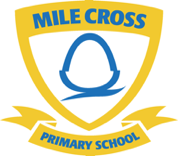 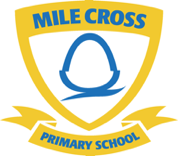 Try and let us know what you have been doing on Class Dojo at least once a week. You can upload pictures, videos or just type what you have been having a go at. Year 5s Top Websites https://www.bbc.co.uk/bitesize/tags/zhgppg8/year-5-lessons/1- BBC Bitesize daily lessonshttps://www.worldofdavidwalliams.com/elevenses/- Free audio books by and read by David Walliamshttp://happysoft.org.uk/countdown/numgame.php- Countdown https://play.ttrockstars.com/auth/school/student- Timestables Rockstars https://hub.edshed.com/- Spelling Shed https://readtheory.org/auth/login- Read Theory https://www.thenational.academy/online-classroom/year-5 - schedule- Oak National Academy Year 5 lessonsM10 mins - Jumpstart Jonny/ Joe Wicks 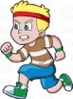 Maths – 20 mins from work pack or BBC bitesizehttps://www.bbc.co.uk/bitesize/tags/zhgppg8/year-5-and-p6-lessons/1Reading - 15 mins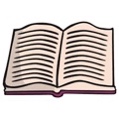 English – 20 mins from work pack or BBC bitesize https://www.bbc.co.uk/bitesize/tags/zhgppg8/year-5-and-p6-lessons/115 minutes -Spelling Shed Topic (Science, History, Geography or your choice) -20 mins from BBC bitesize  https://www.bbc.co.uk/bitesize/tags/zhgppg8/year-5-and-p6-lessons/1T10 mins - Jumpstart Jonny/ Joe WicksMaths – 20 minutes from work pack or BBC bitesizehttps://www.bbc.co.uk/bitesize/tags/zhgppg8/year-5-and-p6-lessons/1Reading - 15 minsEnglish – 20 mins from work pack or BBC bitesize https://www.bbc.co.uk/bitesize/tags/zhgppg8/year-5-and-p6-lessons/115 minutes -Times Tables Rockstars Topic (Science, History, Geography or your choice) -20 mins from BBC bitesize  https://www.bbc.co.uk/bitesize/tags/zhgppg8/year-5-and-p6-lessons/1W10 mins - Jumpstart Jonny/ Joe Wicks Maths – 20 minutes from work pack or BBC bitesizehttps://www.bbc.co.uk/bitesize/tags/zhgppg8/year-5-and-p6-lessons/1Reading - 15 minsEnglish – 20 mins from work pack or BBC bitesize https://www.bbc.co.uk/bitesize/tags/zhgppg8/year-5-and-p6-lessons/115 minutes -Spelling Shed Topic (Science, History, Geography or your choice) -20 mins from BBC bitesize  https://www.bbc.co.uk/bitesize/tags/zhgppg8/year-5-and-p6-lessons/1Th10 mins - Jumpstart Jonny/ Joe Wicks Maths – 20 minutes from work pack or BBC bitesizehttps://www.bbc.co.uk/bitesize/tags/zhgppg8/year-5-and-p6-lessons/1Reading - 15 minsEnglish – 20 mins from work pack or BBC bitesize https://www.bbc.co.uk/bitesize/tags/zhgppg8/year-5-and-p6-lessons/115 minutes -Times Tables Rockstars Topic (Science, History, Geography or your choice) -20 mins from BBC bitesize  https://www.bbc.co.uk/bitesize/tags/zhgppg8/year-5-and-p6-lessons/1F10 mins - Jumpstart Jonny/ Joe Wicks Maths – 20 minutes from work pack or BBC bitesizehttps://www.bbc.co.uk/bitesize/tags/zhgppg8/year-5-and-p6-lessons/1Reading - 15 minsEnglish – 20 mins from work pack or BBC bitesize https://www.bbc.co.uk/bitesize/tags/zhgppg8/year-5-and-p6-lessons/1Topic (Science, History, Geography or your choice) -20 mins from BBC bitesize  https://www.bbc.co.uk/bitesize/tags/zhgppg8/year-5-and-p6-lessons/1Topic (Science, History, Geography or your choice) -20 mins from BBC bitesize  https://www.bbc.co.uk/bitesize/tags/zhgppg8/year-5-and-p6-lessons/1